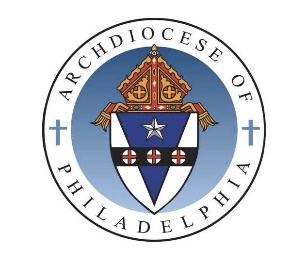    Basilica Music AcademyRegistration FormName: __________________________________________________________	 Email: __________________________________________________________	 Cell Phone: ______________________________________________ 	 	 	 Parish Music Ministry:  (optional)____ Cantor ____Organist  ___Pianist ___Choir Member ____DirectorFALL VOICE CLASSES Private Lessons Instructors:Rebecca Roy, Voice Instructor Jackie Dunleavy, Voice InstructorMark Loria, Piano/Organ Instructor Please select the instrument.Voice (Circle One)    Soprano        Alto            Tenor             Baritone PianoList Available days and times: _____________________________________Teacher Preference (if applicable) :______________________________________ Please email this form to Basilicamusicacademy@gmail.com